Бушуйская основная школа – филиал муниципального бюджетногообщеобразовательного учреждения «Кириковская средняя школа»РАБОЧАЯ ПРОГРАММАпо предмету «Физическая  культура » для учащихся 2-4 классах Бушуйской основной школы-филиала муниципального бюджетного общеобразовательного учреждений «Кириковская средняя школа»Составил: учитель Кадиров Ахмад Насириддинович2021-2022 учебный год                                                                  1.Пояснительная записка.    Настоящая рабочая программа по учебному предмету «Физическая культура» составлена на основании основной образовательной программы начального общего образования муниципального бюджетного общеобразовательного учреждения «Кириковская средняя школа» от 31 августа 2020 года, утвержденной приказом по учреждению № 188-ОД от 02.09.2020,  учебного плана муниципального бюджетного общеобразовательного учреждения «Кириковская средняя  школа» для 2 - 4  классов на 2021-2022 учебный год, положения о рабочей программе педагога Бушуйской основной школы муниципального бюджетного общеобразовательного учреждения «Кириковская средняя  школа» реализующего предметы, курсы и дисциплины общего образования от 30 мая 2019 года.    Физическая культура — обязательный учебный курс в общеобразовательных учреждениях. Предмет «Физическая культура» является основой физического воспитания школьников. В сочетании с другими формами обучения —физкультурно-оздоровительными мероприятиями в режиме учебного дня и второй половины дня (гимнастика до занятий, физкультурные минутки, физические упражнения и игры на удлинённых переменах и в группах продлённого дня), внеклассной работой по физической культуре (группы общефизической подготовки, спортивные секции), физкультурно-массовыми и спортивными мероприятиями (дни здоровья и спорта, подвижные игры и соревнования, спортивные праздники, спартакиады и походы)—достигается формирование физической культуры личности. Она включает в себя мотивацию и потребность в систематических занятиях физической культурой и спортом, овладение основными видами физкультурно-спортивной деятельности, разностороннюю физическую подготовленность.В Федеральном законе «О физической культуре и спорте» от 4 декабря 2007 г. №329-Ф3 отмечено, что организация физического воспитания и образования в образовательных учреждениях включает в себя проведение обязательных занятий по физической культуре в пределах основных образовательных программ в объёме, установленном государственными образовательными стандартами, а также дополнительных (факультативных) занятий физическими упражнениями и спортом в пределах дополнительных образовательных программ.Данная программа создавалась с учётом того, что система физического воспитания, объединяющая урочные, внеурочные формы занятий физическими упражнениями и спортом, должна создавать максимально благоприятные условия для раскрытия и развития не только физических, но и духовных способностей ребёнка, его самоопределения.Целью школьного физического воспитания является формирование разносторонне физически развитой личности, способной активно использовать ценности физической культуры для укрепления и длительного сохранения собственного здоровья, оптимизации трудовой деятельности и организации активного отдыха.Реализация цели учебной программы соотносится с решением следующих образовательных задач:укрепление здоровья, улучшение осанки, профилактика плоскостопия, содействие гармоничному физическому, нравственному и социальному развитию, успешному обучению; формирование первоначальных умений саморегуляции средствами физической культуры; владение школой движений; развитие координационных (точности воспроизведения и дифференцирования пространственных, временных и силовых параметров движений, равновесия, ритма, быстроты и точности реагирования на сигналы, согласования движений, ориентирования в пространстве) и кондиционных (скоростных, скоростно-силовых, выносливости и гибкости) способностей; формирование элементарных знаний о личной гигиене, режиме дня, влиянии физических упражнений на состояние здоровья, работоспособность и развитие физических (координационных и кондиционных) способностей; выработка представлений об основных видах спорта, снарядах и инвентаре, о соблюдении правил техники безопасности во время занятий; формирование установки на сохранение и укрепление здоровья, навыков здорового и безопасного образа жизни; приобщение к самостоятельным занятиям физическими упражнениями, подвижными играми, использование их в свободное время на основе формирования интересов к определённым видам двигательной активности и выявления предрасположенности к тем или иным видам спорта; воспитание дисциплинированности, доброжелательного отношения к товарищам, честности, отзывчивости, смелости во время выполнения физических упражнений, содействие развитию психических процессов (представления, памяти, мышления и др.) в ходе двигательной деятельности. Принимая во внимание вышеперечисленные задачи образования учащихся начальной школы в области физической культуры, основными принципами, идеями и подходами при формировании данной программы были следующие: демократизация и гуманизация педагогического процесса, педагогика сотрудничества, деятельностный подход, интенсификация и оптимизация, расширение межпредметных связей.Принцип демократизации в педагогическом процессе выражается в обеспечении всем и каждому ученику одинакового доступа к основам физической культуры, максимальном раскрытии способностей детей, построении преподавания на основе использования широких и гибких методов и средств обучения для развития детей с разным уровнем их двигательных и психических способностей, изменении сути педагогических отношений, переходе от подчинения к сотрудничеству.Принцип гуманизации педагогического процесса заключается в учёте индивидуальных способностей личности каждого ребёнка и педагога. Он строится в соответствии с личным опытом и уровнем достижений школьников, их интересами и склонностями. Учителя обязаны предоставлять детям разноуровневый по сложности и субъективной трудности усвоения
материал программы.Осуществление принципов демократизации и гуманизации в педагогическом процессе возможно на основе педагогики сотрудничества— идеи совместной развивающей деятельности детей и взрослых, в процессе которой они связаны взаимопониманием и проникновением в духовный мир друг друга, совместным желанием анализа хода и результатов этой деятельности.Деятельностный подход заключается в ориентировании ученика не только на усвоение готовых знаний и умений, но и на овладение способами физкультурно-оздоровительной и спортивной деятельности, на развитие познавательных сил и творческого потенциала ребёнка. Это отход от вербальных методов и форм передачи готовой информации, пассивности учащихся на занятиях к активному усвоению знаний, умений и навыков, реализуемых в разнообразных видах физкультурно-оздоровительной и спортивной деятельности.Интенсификация и оптимизация состоит в повышении целенаправленности обучения и усилении мотивации занятий физической культурой и спортом, применении активных и творческих методов и форм обучения (проблемные, исследовательские, сопряжённого развития  кондиционных и координационных способностей, акцентированного и всестороннего развития координационных способностей, методики программно-алгоритмического типа, групповые и индивидуальные формы обучения, круговая тренировка и др.); в развитии навыков учебного труда; широком использовании компьютеров и других новых технических средств.Задачу формирования целостного мировоззрения учащихся, всестороннего раскрытия взаимосвязи и взаимообусловленности изучаемых явлений и процессов в сфере физической культуры учитель реализует на основе расширения межпредметных связей из области разных предметов: литературы, истории, математики, анатомии, физиологии, психологии и др.Место курса в учебном плане    Курс «Физическая культура» изучается с 2 по 4 класс из расчёта 2ч в неделю (всего 204ч): во 2 классе —68ч, в 3 классе— 68ч, в 4 классе— 68ч.    Промежуточная аттестация проводится в период с 25.04.2022 по 16.05.2022г., в форме зачета.2. Планируемые результаты освоения предмета.    В соответствии с требованиями к результатам освоения основной образовательной программы начального общего образования Федерального государственного образовательного стандарта (Приказ Министерства образования и науки Российской Федерации от 6 октября 2009 г. №373) данная рабочая программа для 2—4 классов направлена на достижение учащимися личностных, метапредметных и предметных результатов по физической культуре.Личностные результатыформирование чувства гордости за свою Родину, российский народ и историю России, осознание своей этнической и национальной принадлежности; формирование уважительного отношения к культуре других народов; развитие мотивов учебной деятельности и личностный смысл учения, принятие и освоение социальной роли обучающего; развитие этических чувств, доброжелательности и эмоционально-нравственной отзывчивости, понимания и сопереживания чувствам других людей; развитие навыков сотрудничества со сверстниками и взрослыми в разных социальных ситуациях, умение не создавать конфликты и находить выходы из спорных ситуаций; развитие самостоятельности и личной ответственности за свои поступки на основе представлений о нравственных нормах, социальной справедливости и свободе; формирование эстетических потребностей, ценностей и чувств; формирование установки на безопасный, здоровый образ жизни.Метапредметные результатыовладение способностью принимать и сохранять цели и задачи учебной деятельности, поиска средств её осуществления;формирование умения планировать, контролировать и оценивать учебные действия в соответствии с поставленной задачей и условиями её реализации; определять наиболее эффективные способы достижения результата;определение общей цели и путей её достижения; умение договариваться о распределении функций и ролей в совместной деятельности; осуществлять взаимный контроль в совместной деятельности, адекватно оценивать собственное поведение и поведение окружающих; готовность конструктивно разрешать конфликты посредством учёта интересов сторон и сотрудничества; овладение начальными сведениями о сущности и особенностях объектов, процессов и явлений действительности в соответствии с содержанием конкретного учебного предмета;овладение базовыми предметными и межпредметными понятиями, отражающими существенные связи и отношения между объектами и процессами.Предметные результаты• формирование первоначальных представлений о значении физической культуры для укрепления здоровья человека (физического, социального и психического), о её позитивном влиянии на развитие человека (физическое, интеллектуальное, эмоциональное, социальное), о физической культуре и здоровье как факторах успешной учёбы и социализации;овладение умениями организовывать здоровьесберегающую жизнедеятельность (режим дня, утренняя зарядка, оздоровительные мероприятия, подвижные игры и т.д.); формирование навыка систематического наблюдения за своим физическим состоянием, величиной физических нагрузок, данными мониторинга здоровья (рост, масса тела и др.), показателями развития основных физических качеств (силы, быстроты, выносливости, координации, гибкости).3.Содержание учебного курса.4. Тематическое планирование с указанием часов на освоение каждой темы.Необходима коррекция расписания в мае 2022 г. 2 класс на 1 час, 3 класс на 1 час, 4 класс на 1 час.5. Список литературы, используемый при оформлении рабочей программы.1.Физическая культура. 1-4 классы 4-е изд.-М.:Просвещение, 2014 -64с.-(Стандарты второго поколения) ) и Авторской  программы по физической культуре  В.И.Ляха (Физическая культура. Рабочие программы. Предметная линия учебников, В. И. Ляха. 1—4 классы: пособие для учителей общеобразоват.  Учреждений / В. И. Лях. — 4-е изд. — М. : Просвещение, 2012.104 с. - ISBN 978-5-09-032931-6.)СОГЛАСОВАНО: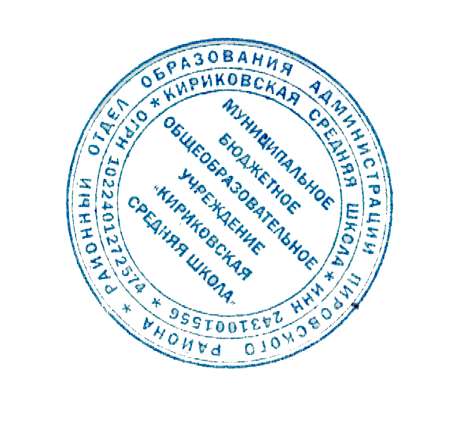 Заместитель директора по учебно-воспитательной 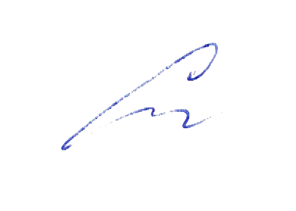 работе Сластихина Н.П.______«31» августа 2021 г.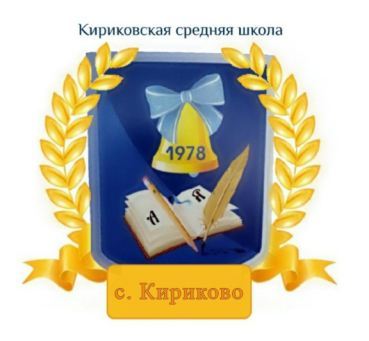 УТВЕРЖДАЮ:Директор муниципального бюджетного общеобразовательного учреждения «Кириковская средняя школа» 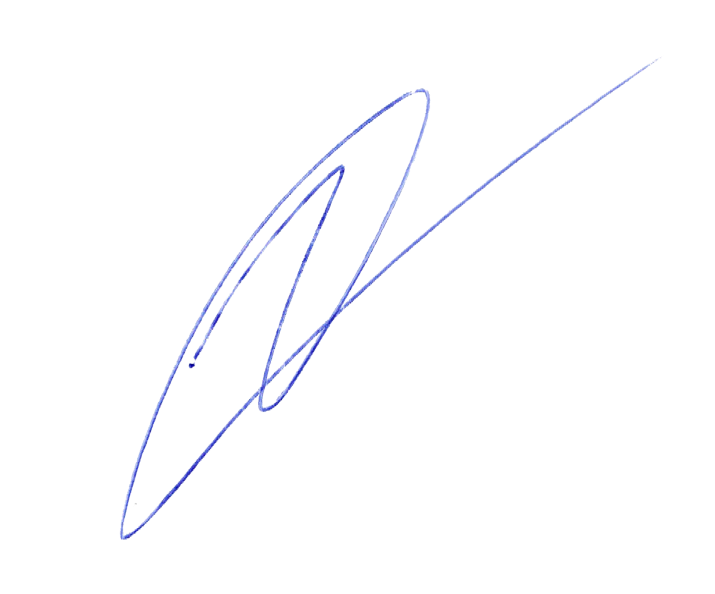 Ивченко О.В. _______«31» августа 2021г.Вид2 класс3 класс4 классЛегкая атлетика171717Лыжная подготовка191919Гимнастика131313Волейбол444Баскетбол 101010С элементами волейбола222С элементами легкой атлетики333ВСЕГО686868№ урокаТема урокаТип урокаПредметные результаты Деятельность учащихсяВид контроляДомашнее заданиеДата проведенияДата проведенияДата проведенияДата проведения№ урокаТема урокаТип урокаПредметные результаты Деятельность учащихсяВид контроляДомашнее задание2 класс3 класс 3 класс 4 классЛегкая атлетика 8 ч.      Бег, ходьба, прыжки, метание.Легкая атлетика 8 ч.      Бег, ходьба, прыжки, метание.Легкая атлетика 8 ч.      Бег, ходьба, прыжки, метание.Легкая атлетика 8 ч.      Бег, ходьба, прыжки, метание.Легкая атлетика 8 ч.      Бег, ходьба, прыжки, метание.Легкая атлетика 8 ч.      Бег, ходьба, прыжки, метание.Легкая атлетика 8 ч.      Бег, ходьба, прыжки, метание.Легкая атлетика 8 ч.      Бег, ходьба, прыжки, метание.Легкая атлетика 8 ч.      Бег, ходьба, прыжки, метание.Легкая атлетика 8 ч.      Бег, ходьба, прыжки, метание.12Вводное занятие. Инструктаж по Т.Б. Овладение знаниямиОбразовательно-   познавательныйПонятия: короткая дистанция, бег на скорость, бег на выносливость. Когда и как возникла физическая культура и спорт?Усваивают основные понятия и термины в беге, прыжках и метаниях и объясняют их значенияОперативный.Повторение правил безопасности.03.09.202103.09202103.09202103.09.202112Вводное занятие. Инструктаж по Т.Б. Овладение знаниямиОбразовательно-   познавательныйПонятия: короткая дистанция, бег на скорость, бег на выносливость. Когда и как возникла физическая культура и спорт?Усваивают основные понятия и термины в беге, прыжках и метаниях и объясняют их значенияОперативный.Повторение правил безопасности.07.09.202107.09.202107.09.202107.09.20213Освоение навыков ходьбы и развитие координационных способностейОбразовательно-   познавательныйНаучатся ходьбе обычной, на носках, на пятках, в полуприсяде, с различным положением рук, под счет учителя, коротким, средним и длинным шагом.  Узнают исторические сведения о развитии современных Олимпийских игр.Описывают технику выполнения ходьбы, осваивают её самостоятельно, выявляют и устраняют характерные ошибки в процессе освоения. Демонстрируют вариативное выполнение упражнений в ходьбе.ОперативныйХодьба через разновысокие препятствия10.09.202110.09.202110.09.202110.09.20214Освоение навыков ходьбы и развитие координационных способностейОбразовательно-обучающийНаучатся сочетать различные виды ходьбы: с коллективным подсчетом, с высоким подниманием бедра, в присяде, с преодолением 2 – 3 препятствий. Узнают роль Пьера де Кубертена в становлении Олимпийских игр.Применяют вариативные упражнения в ходьбе для развития координационных способностей. Выбирают индивидуальный темп ходьбы, контролируют его по частоте сердечных сокращенийТекущий Ходьба через разновысокие препятствия14.09.202114.09.202114.09.202114.09.20215.Освоение навыков бега, развитие скоростных и координационных способностейОбразовательно-познава тельный Научатся обычному бегу, с изменением направления движения, коротким, средним и длинным шагом. Понятия: эстафета, команды «старт», «финиш». Идеалы и символика Олимпийских игр.Описывают технику выполнения беговых упражнений, осваивают её самостоятельно, выявляют и устраняют ошибки в процессе освоенияОперативныйБег коротким и средним шагом17.09.202117.09.202117.09.202117.09.20216.Освоение навыков бега, развитие скоростных и координационных способностейОбразовательно-обучающийНаучатся обычному бегу, с изменением направления движения, коротким, средним и длинным шагом; в чередовании с ходьбой до 150 м; с преодолением препятствий. Узнают Олимпийских чемпионов по разным видам спортаДемонстрируют вариативное выполнение беговых упражненийОперативный Бег с преодолением препятствий21.09.202121.09.202121.09.202121.09.20217.Совершенствование навыков бега и развитие выносливостиОбразовательно-тренировочный Научатся бегать кросс по слабопересеченной местности до 1 км. ОРУ. Разучат подвижную игру «Салки маршем». Получат знания: Связь ф.к. с укреплением здоровья и влияние на развитие человека.Применяют беговые упражнения для развития координационных, скоростных способностейТекущий Равномерный бег 4 мин.24.09.202124.09.202124.09.202124.09.20218.Совершенствование бега, развитие координационных и скоростных способностейОбразовательно-тренировочный Эстафеты «Смена сторон», «Вызов номеров», «Круговая эстафета». Получат знания: Роль и значение занятий физической культурой и поддержание хорошего здоровья для успешной учебы и социализации обществаВыбирают индивидуальный темп передвижения, контролируют темп бега по частоте сердечных сокращений.Этапный Прыжки через скакалку28.09.202128.09.202128.09.202128.09.2021Бодрость, грация, координация. Гимнастика 13 ч.Бодрость, грация, координация. Гимнастика 13 ч.Бодрость, грация, координация. Гимнастика 13 ч.Бодрость, грация, координация. Гимнастика 13 ч.Бодрость, грация, координация. Гимнастика 13 ч.Бодрость, грация, координация. Гимнастика 13 ч.Бодрость, грация, координация. Гимнастика 13 ч.Бодрость, грация, координация. Гимнастика 13 ч.Бодрость, грация, координация. Гимнастика 13 ч.Бодрость, грация, координация. Гимнастика 13 ч.9.Освоение висов и упоров, развитие скоростных и координационных способностейОбразовательно-познавательныйПовторяют правила безопасности во время занятий гимнастикой. Узнают название снарядов и гимнастических элементов. Выполнят упражнения в висе стоя и лежа, вис на согнутых руках. Научатся выполнять упражнения на улучшение осанки, для укрепления мышц живота и спины, для укрепления мышц стоп.Описывают технику гимнастических упражнений, предупреждая появление ошибок и соблюдая правила безопасности.Объясняют названия и назначение гимнастических снарядов.Оперативный Приседание 01.10.202101.10.202101.10.202101.10.202110Освоение висов и упоров развитие силовых и координационных способностейОбразовательно-обучающий Научатся выполнять упражнения в висе стоя и лежа; в висе спиной к гимнастической стенке поднимание согнутых и прямых ног; вис на согнутых руках. Получат знания: Работа сердечно-сосудистой системы во время движений и передвижений человека.Оказывают помощь сверстникам в освоении новых гимнастических упражнений, анализируют их техникуТекущий Гимнастика для глаз05.10.202105.10.202105.10.202105.10.202111.Освоение навыков лазанья и перелезания, развитие координационных и силовых способностейОбразовательно-познавательныйНаучатся лазать по наклонной скамейке в упоре присев; в упоре стоя на коленях и лежа на животе, подтягиваясь руками.Лазать по гимнастической стенке с одновременным перехватом рук и перестановкой ног. Получат знания: Роль органов зрения и слуха во время движений и передвижений человека.Описывают технику упражнений в лазанье и перелезания, предупреждают появление ошибок и соблюдают правила безопасностиТекущийОтжимание в упоре лежа 5 – 15 раз.08.10.202108.10.202108.10.202108.10.202112Освоение навыков лазанья и перелезания, развитие координационных и силовых способностейОбразовательно-обучающийНаучатся лазать по наклонной скамейке в упоре присев; в упоре стоя на коленях и лежа на животе, подтягиваясь руками.Лазать по гимнастической стенке с одновременным перехватом рук и перестановкой ног. Оказывают помощь сверстникам в освоении упражнений в лазанье и перелезание, анализируют их технику, выявляют ошибки и помогают в их устранении.ТекущийОтжимание в упоре лежа 5 – 15 раз.12.10.202112.10.202112.10.202112.10.202113Освоение навыков в опорных прыжках, развитие координационных, скоростно-силовых способностейОбразовательно-познавательныйНаучатся перелезать через гимнастического коня. Узнают строение глаза. Выполнят специальные упражнения для органов зрения.Описывают технику опорных прыжков и осваивают её.ТекущийПрыжки на одной и двух ногах. 15.10.202115.10.202115.10.202115.10.202114Освоение навыков в опорных прыжках, развитие координационных, скоростно-силовых способностейОбразовательно-обучающийНаучатся перелезать через гимнастического коня. Орган осязания – кожа. Уход за кожей.Оказывают помощь сверстникам при освоении ими новых упражнений в опорных прыжках, анализируют их технику выполнения. Анализируют советы, как беречь зрение, слух, как ухаживать за кожей.ТекущийПрыжки через скакалку19.10.202119.10.202119.10.202119.10.202115.Освоение навыков равновесияОбразовательно-познавательныйНаучатся выполнять стойку на двух и одной ноге с закрытыми глазами; ходить по рейке гимнастической скамейки; перешагивать через набивные мячи и их переноска; повороты кругом стоя и при ходьбе на носках и на гимнастической скамейке. Осваивают технику упражнений на гимнастической скамейке и гимнастическом бревне, предупреждая появление ошибок и соблюдая правила безопасностиТекущийГимнастика для глаз22.10.202122.10.202122.10.202122.10.202116.Освоение танцевальных упражнений и развитие координационных способностейОбразовательно-познавательныйНаучатся выполнять 3-ю позицию ног; танцевальные шаги: переменный, польки; сочетание танцевальных шагов с ходьбой.Осваивают технику танцевальных упражнений, предупреждая появление ошибок и соблюдая правила безопасностиОперативный Равномерный бег 4 мин26.10.202126.10.202126.10.202126.10.202117.Освоение строевых упражненийОбразовательно-познавательныйНаучатся строевым упражнениям: Размыкание и смыкание приставными шагами; перестроение из колонны по одному в колонну по два, из одной шеренги в две; команда «На два шага разомкнись!» Различают строевые командыОперативный Приседание на одной ноге29.10.202129.10.202129.10.202129.10.20212 четверть2 четверть2 четверть2 четверть2 четверть2 четверть2 четверть2 четверть2 четверть2 четверть18.Освоение строевых упражненийОбразовательно-обучающийНаучатся строиться в колонну по одному и в шеренгу, в круг; перестраиваться по звеньям. Размыкаться на вытянутые в стороны руки; выполнять повороты направо, налево; команды «шагом марш!», «класс стой!». Точно выполняют строевые приемыТекущий Выполнение поворотов «направо», «налево», «кругом».09.11.202109.11.202109.11.202109.11.202119Освоение акробатических упражнений и развитие координационных способностейОбразовательно-познавательныйНаучатся выполнять гимнастические упражнения: Группировка; перекаты в группировке, лежа на животе и из упора стоя на коленях. Кувырок вперед; стойка на лопатках согнув ноги; кувырок в сторону. Описывают технику акробатических упражнений и составляют акробатические комбинации из числа разученных упражненийОперативный Выполнение поворотов «направо», «налево», «кругом».12.11.202112.11.202112.11.202112.11.202120Освоение общеразвивающих упражнений без предметов, развитие координационных способностейОбразовательно-познавательныйНаучатся выполнять основные положения и движения рук, ног, туловища, выполняемые на месте и в движении. Сочетание движений ног, туловища с одноименными разноименными движениями рук. Комбинации (комплексы) общеразвивающих упражнений различной координационной сложностиОписывают состав и содержание общеразвивающих упражнений без предметов и составляют комбинации из числа разученных упражненийТекущийОтжимание в упоре лежа 5-15 раз16.11.202116.11.202116.11.202116.11.202121Освоение общеразвивающих упражнений с предметами, развитие координационных, силовых способностей, и гибкости.Образовательно-обучающийНаучатся выполнять общеразвивающие упражнения с большими и малыми мячами, гимнастической палкой, набивным мячом (1кг), обручем, флажками. Игра «Проверь себя» на усвоение правил закаливания.Предупреждают появление ошибок и соблюдают правила безопасности. Дают оценку своему уровню закаленности с помощью тестового задания «Проверь себя».Равномерный бег 6 мин.19.11.202119.11.202119.11.202119.11.2021«Играем все».     Подвижные игры с элементами легкой атлетики 3 часов«Играем все».     Подвижные игры с элементами легкой атлетики 3 часов«Играем все».     Подвижные игры с элементами легкой атлетики 3 часов«Играем все».     Подвижные игры с элементами легкой атлетики 3 часов«Играем все».     Подвижные игры с элементами легкой атлетики 3 часов«Играем все».     Подвижные игры с элементами легкой атлетики 3 часов«Играем все».     Подвижные игры с элементами легкой атлетики 3 часов«Играем все».     Подвижные игры с элементами легкой атлетики 3 часов«Играем все».     Подвижные игры с элементами легкой атлетики 3 часов«Играем все».     Подвижные игры с элементами легкой атлетики 3 часов22Закрепление и совершенствование навыков бега, развитие скоростных способностей к ориентированию в пространствеОбразовательно-познавательныйУзнают правила поведения и безопасности.  Разучат игры: «К своим флажкам», «Два мороза». Организовывают и проводят совместно со сверстниками подвижные игры, осуществляют судейство.Бег из различных исходных положений (расстояние 10м.)23.11.202123.11.202123.11.202123.11.202123Закрепление и совершенствование навыков прыжках, развитие скоростно-силовых способностей, ориентирование в пространствеОбразовательно-тренировочныйРазучат и освоят подвижные игры: «Прыгающие воробушки»; «Зайцы в огороде»; «Лисы и куры».Описывают технику игровых действий и приемов, осваивают их самостоятельно, выявляют и устраняют типичные ошибки.Взаимодействуют со сверстниками в процессе совместной игровой деятельности.Гимнастика для глаз26.11.202126.11.202126.11.202126.11.202124Закрепление и совершенствование метаний на дальность и точность, развитие скоростно-силовых способностейОбразовательно-тренировочныйРазучат и освоят подвижные игры: «Кто дальше бросит», «Точный расчет», «Метко в цель».Взаимодействуют со сверстниками в процессе совместной игровой деятельности.Соблюдают правила безопасности.Упр.на развитие выносливости 30.11.202130.11.202130.11.202130.11.2021    Баскетбол 6 часов.    Баскетбол 6 часов.    Баскетбол 6 часов.    Баскетбол 6 часов.    Баскетбол 6 часов.    Баскетбол 6 часов.    Баскетбол 6 часов.    Баскетбол 6 часов.    Баскетбол 6 часов.    Баскетбол 6 часов.2526Овладение элементарными умениями в ловле, бросках, передачах и ведении мяча. Баскетбол. Образовательно-познавательный Научатся выполнять ловлю, передачи, броски и ведение мяча индивидуально, в парах, стоя на месте и в шаге.Используют действия данных подвижных игр для развития координационных и кондиционных способностейОперативныйТекущий Приседание 03.12.202103.12.20213.12.20213.12.20212526Овладение элементарными умениями в ловле, бросках, передачах и ведении мяча. Баскетбол. Образовательно-познавательный Научатся выполнять ловлю, передачи, броски и ведение мяча индивидуально, в парах, стоя на месте и в шаге.Используют действия данных подвижных игр для развития координационных и кондиционных способностейОперативныйТекущий Приседание 07.12.202107.12.202107.12.202107.12.20212526Овладение элементарными умениями в ловле, бросках, передачах и ведении мяча. Баскетбол. Образовательно-обучаю щийНаучатся выполнять ловлю, передачи, броски и ведение мяча индивидуально, в парах, стоя на месте и в шаге.Используют действия данных подвижных игр для развития координационных и кондиционных способностейОперативныйТекущий Приседание 07.12.202107.12.202107.12.202107.12.20212728Овладение элементарными умениями в ловле, бросках, передачах и ведении мяча.Образовательно-тренировочныйНаучатся выполнять ловлю и передачу мяча в движении. Броски в цель (мишень, кольцо, щит, обруч). Ведение мяча (правой, левой рукой) в движении по прямой (шагом и бегом).Применяют правила подбора одежды для занятий на открытом воздухеУпр.на развитие ловкости Упр. на развитие ловкости 10.12.202110.12.202110.12.202110.12.20212728Овладение элементарными умениями в ловле, бросках, передачах и ведении мяча.Образовательно-тренировочныйНаучатся выполнять ловлю и передачу мяча в движении. Броски в цель (мишень, кольцо, щит, обруч). Ведение мяча (правой, левой рукой) в движении по прямой (шагом и бегом).Применяют правила подбора одежды для занятий на открытом воздухеУпр.на развитие ловкости Упр. на развитие ловкости 14.12.202114.12.202114.12.202114.12.202129Овладение элементарными умениями в ловле, бросках, передачах и ведении мяча.Образовательно-тренировочныйНаучатся выполнять ловлю и передачу мяча в движении. Броски в цель (мишень, кольцо, щит, обруч). Ведение мяча (правой, левой рукой) в движении по прямой (шагом и бегом).Упр.на развитие ловкости 17.12.202117.12.202117.12.202117.12.202130Овладение элементарными умениями в ловле, бросках, передачах и ведении мяча.Образовательно-тренировочныйСовершенствуют ловлю, передачу, броски и ведение мяча индивидуально, в парах, стоя на месте и в шаге. Ловлю и передачу мяча в движении. Броски в цель (мишень, кольцо, щит, обруч). Ведение мяча (правой, левой рукой) в движении по прямой (шагом и бегом).Используют действия данных подвижных игр для развития координационных и кондиционных способностей. Применяют правила подбора одежды для занятий на открытом воздухе. Соблюдают правила безопасности.Бег 3 мин.Имитация бросковых движений21.12.202121.12.202121.12.202121.12.2021Все на лыжи. Лыжная подготовка 19 часов.Все на лыжи. Лыжная подготовка 19 часов.Все на лыжи. Лыжная подготовка 19 часов.Все на лыжи. Лыжная подготовка 19 часов.Все на лыжи. Лыжная подготовка 19 часов.Все на лыжи. Лыжная подготовка 19 часов.Все на лыжи. Лыжная подготовка 19 часов.Все на лыжи. Лыжная подготовка 19 часов.Все на лыжи. Лыжная подготовка 19 часов.Все на лыжи. Лыжная подготовка 19 часов.31Овладение знаниями. Техника безопасности при занятиях лыжами.Образовательно-познавательныйОсновные требования к одежде и обуви во время занятий. Значение занятий лыжами для укрепления здоровья и закаливания. Правила безопасного поведения на занятиях по лыжной подготовке.Объясняют назначение понятий и терминов, относящихся к бегу на лыжахЭтапный Повторение ТБ24.12.202124.12.202124.12.202124.12.20213233Освоение лыжных ходов.Образовательно-обучающийНаучатся переноске и надеванию лыж. Ступающий и скользящий шаг без палок и с палками. Получат знания: особенности дыхания.Описывают технику передвижения на лыжах.Текущий Отжимание в упоре лежа 5-15 раз28.12.202128.12.202128.12.202128.12.20213233Освоение лыжных ходов.Образовательно-тренировочныйНаучатся переноске и надеванию лыж. Ступающий и скользящий шаг без палок и с палками. Получат знания: особенности дыхания.Описывают технику передвижения на лыжах.Текущий Отжимание в упоре лежа 5-15 раз11.01.202211.01.202211.01.202211.01.20223 четверть3 четверть3 четверть3 четверть3 четверть3 четверть3 четверть3 четверть3 четверть3 четверть343536Повороты переступаниемОбразовательно-познавательныйОсвоят и научатся выполнять повороты переступанием. Получат знания: особенности дыхания.Осваивают технику передвижения на лыжах под руководством учителя и самостоятельно.Текущий Прыжки через скакалку 14.01.202214.01.202214.01.202214.01.2022343536Повороты переступаниемОбразовательно-обучающийОсвоят и научатся выполнять повороты переступанием. Получат знания: особенности дыхания.Осваивают технику передвижения на лыжах под руководством учителя и самостоятельно.Текущий Прыжки через скакалку 18.01.202218.01.202218.01.202218.01.2022343536Повороты переступаниемОбразовательно-тренировочныйОсвоят и научатся выполнять повороты переступанием. Получат знания: особенности дыхания.Осваивают технику передвижения на лыжах под руководством учителя и самостоятельно.Текущий Прыжки через скакалку 21.01.202221.01.202221.01.202221.01.2022373839Подъемы и спуски под уклонОбразовательно-познавательныйОсвоят и научатся выполнять подъемы и спуски под уклон. Получат знания: требование к температурному режиму, понятие об обморожении.Осваивают технику передвижения на лыжах под руководством учителя и самостоятельно, выявляют и устраняют ошибки.Текущий Подъем туловища с положения лежа 25.01.202225.01.202225.01.202225.01.2022373839Подъемы и спуски под уклонОбразовательно-познавательныйОсвоят и научатся выполнять подъемы и спуски под уклон. Получат знания: требование к температурному режиму, понятие об обморожении.Осваивают технику передвижения на лыжах под руководством учителя и самостоятельно, выявляют и устраняют ошибки.Текущий Подъем туловища с положения лежа 28.01.202228.01.202228.01.202228.01.2022373839Подъемы и спуски под уклонОбразовательно-обучающийОсвоят и научатся выполнять подъемы и спуски под уклон. Получат знания: требование к температурному режиму, понятие об обморожении.Осваивают технику передвижения на лыжах под руководством учителя и самостоятельно, выявляют и устраняют ошибки.Текущий Подъем туловища с положения лежа 28.01.202228.01.202228.01.202228.01.2022373839Подъемы и спуски под уклонОбразовательно-тренировочныйОсвоят и научатся выполнять подъемы и спуски под уклон. Получат знания: требование к температурному режиму, понятие об обморожении.Осваивают технику передвижения на лыжах под руководством учителя и самостоятельно, выявляют и устраняют ошибки.Текущий Подъем туловища с положения лежа 28.01.202228.01.202228.01.202228.01.2022373839Подъемы и спуски под уклонОбразовательно-тренировочныйОсвоят и научатся выполнять подъемы и спуски под уклон. Получат знания: требование к температурному режиму, понятие об обморожении.Осваивают технику передвижения на лыжах под руководством учителя и самостоятельно, выявляют и устраняют ошибки.Текущий Подъем туловища с положения лежа 01.02.202201.02.202201.02.202201.02.2022404142Передвижение на лыжах до 1 км.Образовательно-познавательныйСовершенствуют технику лыжных ходов при передвижении на дистанции до 1 км.Осваивают технику передвижения на лыжах под руководством учителя и самостоятельно, выявляют и устраняют ошибки. Соблюдают правила безопасности.Текущий Приседание 04.02.202204.02.202204.02.202204.02.2022404142Передвижение на лыжах до 1 км.Образовательно-обучающийСовершенствуют технику лыжных ходов при передвижении на дистанции до 1 км.Осваивают технику передвижения на лыжах под руководством учителя и самостоятельно, выявляют и устраняют ошибки. Соблюдают правила безопасности.Текущий Приседание 08.02.202208.02.202208.02.202208.02.2022404142Передвижение на лыжах до 1 км.Образовательно-обучающийСовершенствуют технику лыжных ходов при передвижении на дистанции до 1 км.Осваивают технику передвижения на лыжах под руководством учителя и самостоятельно, выявляют и устраняют ошибки. Соблюдают правила безопасности.Текущий Приседание 11.02.202211.02.202211.02.202211.02.2022404142Передвижение на лыжах до 1 км.Образовательно-тренировочныйСовершенствуют технику лыжных ходов при передвижении на дистанции до 1 км.Осваивают технику передвижения на лыжах под руководством учителя и самостоятельно, выявляют и устраняют ошибки. Соблюдают правила безопасности.Текущий Приседание 11.02.202211.02.202211.02.2022434445Скользящий шаг с палками. Образовательно-обучающий Совершенствуют передвижение скользящим шагом.Варьируют способы передвижения на лыжах в зависимости от особенностей лыжной трассы.Текущий 15.02.202215.02.202215.02.202215.02.2022434445Скользящий шаг с палками. Образовательно-тренировочныйСовершенствуют передвижение скользящим шагом.Варьируют способы передвижения на лыжах в зависимости от особенностей лыжной трассы.Текущий 18.02.202218.02.202218.02.202218.02.2022434445Скользящий шаг с палками. Образовательно-тренировочныйСовершенствуют передвижение скользящим шагом.Варьируют способы передвижения на лыжах в зависимости от особенностей лыжной трассы.Текущий 22.02.202222.02.202222.02.202222.02.20224647Подъемы и спуски с небольших склонов.Образовательно-тренировочныйНаучатся выполнять подъемы и спуски с небольших склонов. Совершенствуют технику лыжных ходов при передвижении на лыжах до 1,5 км.Варьируют способы передвижения на лыжах в зависимости от особенностей лыжной трассы.Текущий Упр. на развитие выносливости 25.02.202225.02.202225.02.202225.02.20224647Подъемы и спуски с небольших склонов.Образовательно-тренировочныйНаучатся выполнять подъемы и спуски с небольших склонов. Совершенствуют технику лыжных ходов при передвижении на лыжах до 1,5 км.Варьируют способы передвижения на лыжах в зависимости от особенностей лыжной трассы.Текущий Упр. на развитие выносливости 01.03.202201.03.202201.03.202201.03.20224849Подвижные игры на лыжахОбразовательно-тренировочныйРазучат игры на лыжах: «По местам»; «Шире шаг»; «Сильней толкнись»; «Веера».Совместно со сверстниками определяют правила подвижных игр. Оперативный 04.03.202204.03.202204.03.202204.03.20224849Подвижные игры на лыжахОбразовательно-тренировочныйРазучат игры на лыжах: «По местам»; «Шире шаг»; «Сильней толкнись»; «Веера».Совместно со сверстниками определяют правила подвижных игр. Оперативный 11.03.202211.03.202211.03.202211.03.20224849Подвижные игры на лыжахОбразовательно-тренировочныйРазучат игры на лыжах: «По местам»; «Шире шаг»; «Сильней толкнись»; «Веера».Совместно со сверстниками определяют правила подвижных игр. Оперативный 11.03.202211.03.202211.03.202211.03.2022Баскетбол 4 часов.Баскетбол 4 часов.Баскетбол 4 часов.Баскетбол 4 часов.Баскетбол 4 часов.Баскетбол 4 часов.Баскетбол 4 часов.Баскетбол 4 часов.Баскетбол 4 часов.Баскетбол 4 часов.5051Закрепление и совершенствование держания, ловли, передачи, броска и ведения мяча и развитие способностей к дифференцированию параметров движений, реакции, ориентированию в пространстве.Образовательно-тренировочныйРазучат игры: «Играй, играй, мяч не теряй»; «Мяч водящему».Используют подвижные игры для активного отдыхаОперативныйТекущий Метание малого мяча 15.03.202215.03.202215.03.202215.03.20225051Закрепление и совершенствование держания, ловли, передачи, броска и ведения мяча и развитие способностей к дифференцированию параметров движений, реакции, ориентированию в пространстве.Образовательно-тренировочныйРазучат игры: «Играй, играй, мяч не теряй»; «Мяч водящему».Используют подвижные игры для активного отдыхаОперативныйТекущий Метание малого мяча 18.03.202218.03.202218.03.202218.03.20225253Закрепление и совершенствование держания, ловли, передачи, броска и ведения мяча и развитие способностей к дифференцированию параметров движений, реакции, ориентированию в пространстве.Образовательно-тренировочныйРазучат игры: «У кого меньше мячей»; «Школа мяча».Используют подвижные игры для активного отдыха.Применяют правила подбора одежды для занятий на открытом воздухе29.03.202229.03.202229.03.202229.03.20225253Закрепление и совершенствование держания, ловли, передачи, броска и ведения мяча и развитие способностей к дифференцированию параметров движений, реакции, ориентированию в пространстве.Образовательно-тренировочныйРазучат игры: «У кого меньше мячей»; «Школа мяча».Используют подвижные игры для активного отдыха.Применяют правила подбора одежды для занятий на открытом воздухе01.04.202201.04.202201.04.202201.04.20225253Закрепление и совершенствование держания, ловли, передачи, броска и ведения мяча и развитие способностей к дифференцированию параметров движений, реакции, ориентированию в пространстве.Образовательно-тренировочныйРазучат игры: «У кого меньше мячей»; «Школа мяча».Используют подвижные игры для активного отдыха.Применяют правила подбора одежды для занятий на открытом воздухе01.04.202201.04.202201.04.202201.04.20224 четверть4 четверть4 четверть4 четверть4 четверть4 четверть4 четверть4 четверть4 четверть4 четвертьВолейбол 4 часаВолейбол 4 часаВолейбол 4 часаВолейбол 4 часаВолейбол 4 часаВолейбол 4 часаВолейбол 4 часаВолейбол 4 часаВолейбол 4 часаВолейбол 4 часа5455Овладение элементарными умениями в подбрасывании и подаче мячаОбразовательно-познавательныйНаучатся подбрасыванию мяча одной рукой. Выполнять   нижнюю прямую подачу мяча (3 м. от сетки). Научатся выполнять верхнюю прямую подачу мяча (3м) от сетки.Взаимодействуют со сверстниками в процессе совместной игровой деятельности. Соблюдают правила безопасностиОперативный 05.04.202205.04.202205.04.202205.04.20225455Овладение элементарными умениями в подбрасывании и подаче мячаОбразовательно-обучающийНаучатся подбрасыванию мяча одной рукой. Выполнять   нижнюю прямую подачу мяча (3 м. от сетки). Научатся выполнять верхнюю прямую подачу мяча (3м) от сетки.Взаимодействуют со сверстниками в процессе совместной игровой деятельности. Соблюдают правила безопасностиОперативный 08.04.202208.04.202208.04.202208.04.202256Овладение элементарными умениями в приеме и передаче мячав волейболеОбразовательно-обучающийВыполнят прием мяча снизу двумя руками в парах. Включают упражнения с мячом в различные формы занятий по физической культуреТекущий 12.04.202212.04.202212.04.202212.04.202257Овладение элементарными умениями в приеме и передаче мячав волейболеОбразовательно-обучающийВыполнят прием мяча снизу двумя руками в парах. Включают упражнения с мячом в различные формы занятий по физической культуреОперативныйТекущий Прыжки через скакалку15.04.202215.04.202215.04.202215.04.2022Игры с элементами волейбола 2 часаИгры с элементами волейбола 2 часаИгры с элементами волейбола 2 часаИгры с элементами волейбола 2 часаИгры с элементами волейбола 2 часаИгры с элементами волейбола 2 часаИгры с элементами волейбола 2 часаИгры с элементами волейбола 2 часаИгры с элементами волейбола 2 часаИгры с элементами волейбола 2 часа5859Подвижные игры с элементами волейбола Образовательно-тренировочныйРазучат подвижные игры: «Гонка мячей»; «Попрыгунчики – воробушки»; «Салки»; «Невод»; «Метко в цель»; «Подвижная цель»;Текущий Стр. 128 – 130.Стр. 130 – 136.19.04.202222.04.202219.04.202222.04.202219.04.202219.04.20225859Подвижные игры с элементами волейбола Образовательно-тренировочныйРазучат подвижные игры: «Гонка мячей»; «Попрыгунчики – воробушки»; «Салки»; «Невод»; «Метко в цель»; «Подвижная цель»;Текущий Стр. 128 – 130.Стр. 130 – 136.19.04.202222.04.202219.04.202222.04.202222.04.202222.04.2022Легкая атлетика 9 часовЛегкая атлетика 9 часовЛегкая атлетика 9 часовЛегкая атлетика 9 часовЛегкая атлетика 9 часовЛегкая атлетика 9 часовЛегкая атлетика 9 часовЛегкая атлетика 9 часовЛегкая атлетика 9 часовЛегкая атлетика 9 часов60Освоение навыков прыжков, развитие скоростно-силовых и координационных способностейОбразовательно-познавательныйНаучатся выполнять прыжки на одной и на двух ногах на месте, с поворотом на 90°; с продвижением вперёд на одной и на двух ногах; в длину с места, с высоты до 30см;Взаимодействуют со сверстниками в процессе освоения беговых и прыжковых упражнений, при этом соблюдают правила безопасностиОперативный Стр. 99.26.04.202226.04.202226.04.202226.04.202261Освоение навыков прыжков, развитие скоростно-силовых и координационных способностейОбразовательно-обучающийНаучатся выполнять прыжки с разбега (место отталкивания не обозначено) с приземлением на обе ноги, с разбега и отталкивания одной ногой через плоские препятствия; через набивные мячи, верёвочку (высота 30—40 см) с 3—4 шагов; через длинную неподвижную и качающуюся скакалку; многоразовые (от 3 до 6 прыжков) на правой и левой ноге.Включают прыжковые упражнения в различные формы занятий по физической культуре.Текущий Стр. 105 – 106.29.04.202229.04.202229.04.202229.04.202262Освоение навыков прыжков, развитие скоростно-силовых и координационных способностейОбразовательно-тренировочныйНаучатся выполнять прыжки на одной и на двух ногах на месте с поворотом на 180°, по разметкам, в длину с места, в длину с разбега, с зоны отталкивания 60—70см, с высоты до 40см, в высоту с 4—5 шагов разбега, с места и с небольшого разбега, с доставанием подвешенных предметов, через длинную вращающуюся и короткую скакалку, многоразовые (до 8 прыжков).Применяют прыжковые упражнения для развития скоростно-силовых и координационных способностей.03.05.202203.05.202203.05.202203.05.20226364Закрепление навыков прыжков, развитие скоростно-силовых и координационных способностейОбразовательно-тренировочныйНаучатся играм с прыжками с использованием скакалки. Прыжкам через стволы деревьев, земляные возвышения и т. п., в парах. Преодоление естественных препятствий.Закрепляют в играх навыки прыжков и развивают скоростно-силовые и координационные способности.06.05.202206.05.202206.05.202206.05.20226364Закрепление навыков прыжков, развитие скоростно-силовых и координационных способностейОбразовательно-тренировочныйНаучатся играм с прыжками с использованием скакалки. Прыжкам через стволы деревьев, земляные возвышения и т. п., в парах. Преодоление естественных препятствий.Закрепляют в играх навыки прыжков и развивают скоростно-силовые и координационные способности.10.05.202210.05.202210.05.202210.05.202265Овладение навыками метания, развитие скоростно-силовых и координационных способностейОбразовательно-познава тельныйНаучатся выполнять метание малого мяча с места на дальность, из положения стоя грудью в направлении метания; на заданное расстояние; в горизонтальную и вертикальную цель (2 x2 м) с расстояния 3—4 м.Описывают технику выполнения метательных упражнений, осваивают её самостоятельно, выявляют и устраняют характерные ошибки в процессе освоения.Текущий Стр. 100 – 101.13.05.202213.05.202213.05.202213.05.202266Овладение навыками метания, развитие скоростно-силовых и координационных способностейОбразовательно-обучающийНаучатся выполнять бросок набивного мяча (0,5 кг) двумя руками от груди вперёд-вверх, из положения стоя ноги на ширине плеч, грудью в направлении метания; на дальность.Демонстрируют вариативное выполнение метательных упражнений.17.05.202217.05.202217.05.202217.05.202267Овладение навыками метания, развитие скоростно-силовых и координационных способностейОбразовательно-тренировочныйНаучатся выполнять метание малого мяча с места, из положения стоя грудью в направлении метания на дальность и заданное расстояние; в горизонтальную и вертикальную цель (2 x2 м) с расстояния 4—5 м, на дальность отскока от пола и от стены. Бросок набивного мяча (0,5 кг) двумя руками от груди вперёд- вверх, из положения стоя грудью в направлении метания; снизу вперёд- вверх из того же и. п. на дальностьУсваивают правила соревнований в беге, прыжках и метаниях.20.05.202220.05.202220.05.202220.05.202268Самостоя тельные занятияОбразовательно-тренировочныйНаучатся использовать равномерный бег (до6 мин).  Будут участвовать в соревнованиях на короткие дистанции (до 30 м).Составляют комбинации из числа разученных упражнений и выполняют их.Текущий Комплекс 5